Лабораторная работа № 12. Задача поиска. 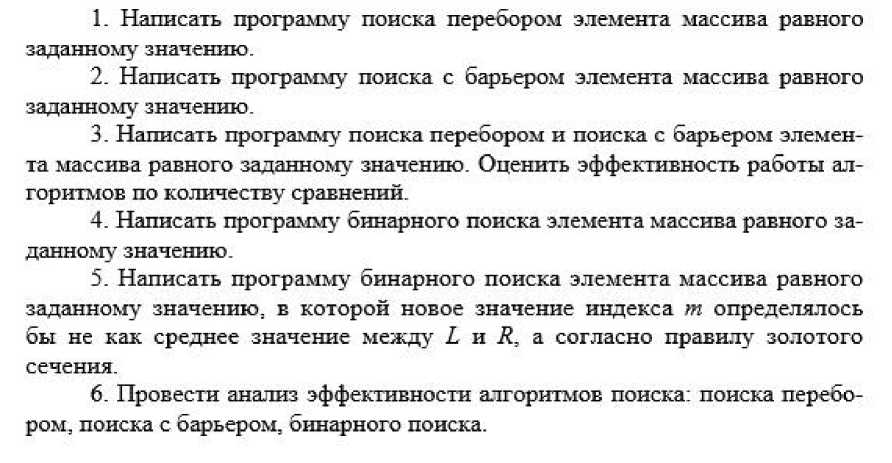 СиАКОД, группа АФТ 05-18СиАКОД, группа АФТ 05-18СиАКОД, группа АФТ 05-18Дата занятияВид занятия Ссылка на источник17.04.2020лбЛабораторная работа № 12.17.04.2020лбЛабораторная работа № 12.